                      PATIENT COMPLAINT FORM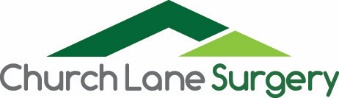 Please note that we can only investigate issues with patient consent. If you are completing this form on behalf of an adult, we require their consent to proceed.Next steps and what you can expect from usWe would like to review this information as part of our ongoing commitment to improving our services. We would hope to reach a positive outcome for you and the practice and ensure that our systems are as effective as we can make them.Please sign to indicate your consent (signature and printed name):	If you are completing this for somebody else, please write your name:	Your Details	Name:DOB:Address:Would you like us to review this feedback going forward as part of our learning?YESNOWould you like us to arrange a face-to-face meeting with you and a GP Practice manager?YESNO	(please circle)